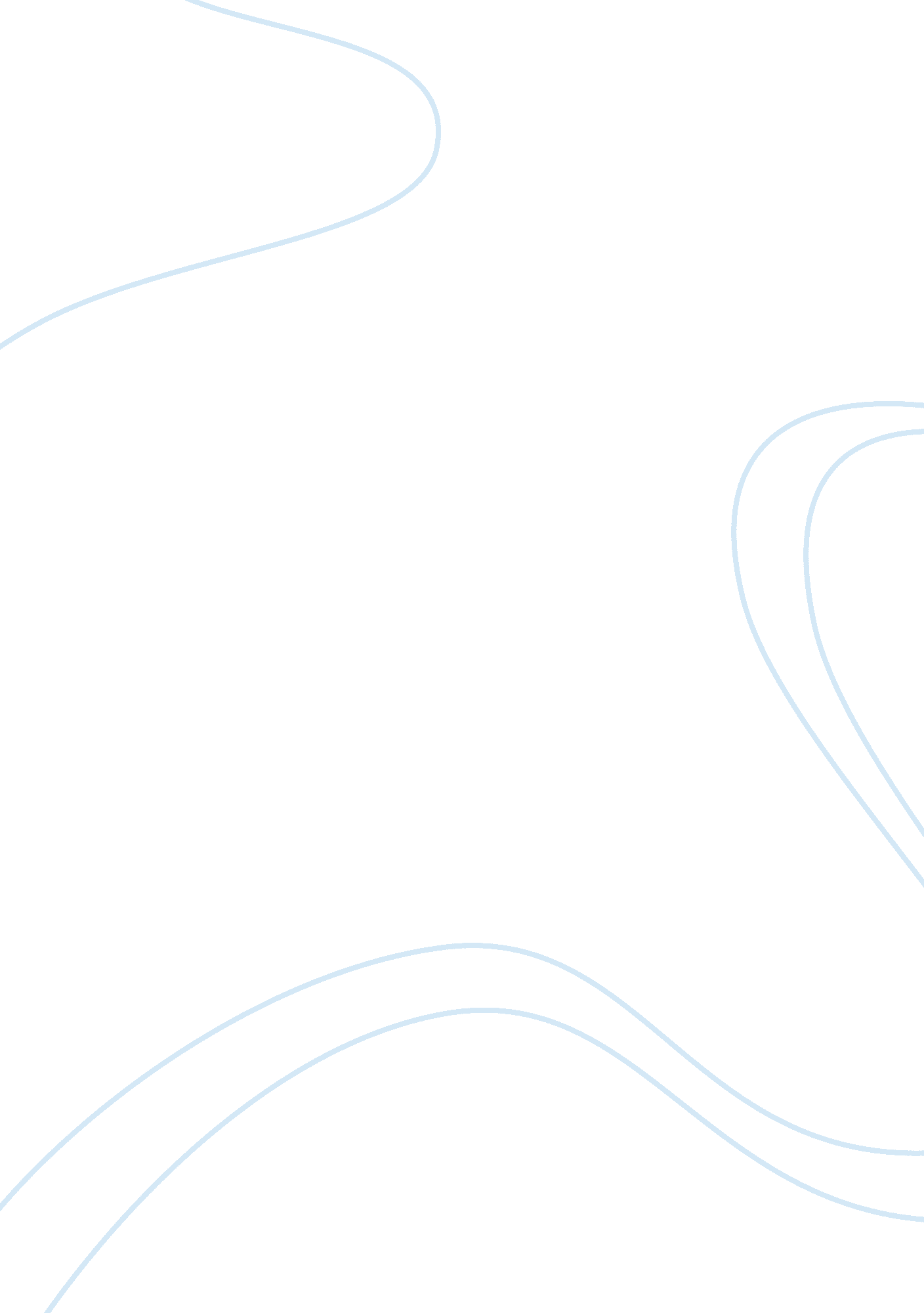 Brand equity market researchBusiness, Marketing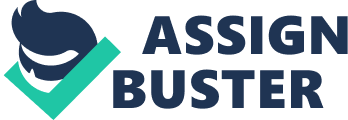 2. 2. 2 Brand Association Brand Association alludes to the positive sentiments of consumer towards the brand given the relative level of brand quality (Lasser et al. 1995). Along these lines, Hamann et al. (2007) express that consumer more often than not will buy branded products at the superior expenses because of the enthusiastic holding with the trustworthy brands. As indicated by Keller (1998), there are three sorts of brand associations. These brand associations include attitudes; client's general evaluation of the brand, benefits, and qualities; counting item related and non-item related traits. Consumers may utilize brand association to help them to visualize an item. James (2005) contends that the more prominent level of brand affiliation will help brand value. Besides, brand dedication can be improved if clients have a higher level of brand affiliation (Yoo, Donthu and Lee, 2000). In the meantime, Atilgan et al. (2005) likewise demonstrate that the more idealistic clients relate towards a brand, it will prompt to make more unwavering ness for the clients toward a brand and the other way around.; Brand affiliations have been depicted to impact brand appraisals. Thus, these affiliations are a vital component to building solid brands since they speak to what the brand remains for in the client's psyche (Aaker, 1996). Fundamentally, brand affiliation forms and recovers information about the brand and, in the perfect case, makes an uplifting mentality and sentiments about the brand. The way consumers see brand is a key determinant of long haul business-buyer connections (Aaker, 1991). Consequently, building solid brand discernments is a top need for many firms today. Keller (2009) alludes to consumer view of brands as brand learning, comprising of brand awareness (acknowledgment and review) and brand image. Keller (2009) characterizes brand image as discernments about a brand as reflected by the brand affiliations held in shopper memory. These affiliations incorporate impression of brand quality and attitudes around the brand. So also, Aaker (1991) suggests that brand affiliations are anything connected in memory to a brand. Keller and Aaker both seem to conjecture that consumer impression of brands is multi-dimensional, yet a considerable lot of the measurements they distinguish have all the earmarks of being fundamentally the same as. As indicated by Aaker (1991), brand affiliations are the class of a brand's advantages and liabilities that incorporate anything connected' in memory to a brand (Aaker, 1991). Keller (2008) characterizes the brand relationship as enlightening hubs connected to the brand hub in memory that contains the significance of the brand for consumers. Brand affiliations are vital to advertisers and customers. Advertisers utilize brand relationship to separate, position, and broaden brands, to make uplifting states of mind and sentiments toward brands, and to recommend properties or advantages of acquiring or utilizing a particular brand. Buyers utilize mark relationship to help handle, compose, and recover information in memory and to help them in settling on purchase choices (Aaker, 1991) 2. 2. 3 Brand Loyalty Brand loyalty can be characterized as a steady obtaining of a favored product after some time (Aaker, 1991). Consumers who are faithful to a specific brand will consider that brand as their brand of choice, and they are less inclined to be focused on value competition as they don't effortlessly move to different brands. As a result, brand loyalty is constantly perceived by productive and positive consumers toward a brand, which prompts to consistent acquiring of products and services after a duration of time (Urde, 1994). In any case, brand loyalty can be influenced by the consumers; immediate and backhanded appraisal and assessment of the specific brand in light of the different sources. Also, this loyalty can be upgraded through a higher level of brand equity (Aaker, 1991; Atilgan, Aksoy, ; Akinci, 2005). Along these lines, researchers express that there is a valuable relationship between consumer loyalty and brand image (Baldauf, Cravens, ; Binder, 2003). Succinctly, loyalty is an immediate measure of how willing clients are to adhere to a brand. Hence, Aaker (1996) contends that the value premium is the essential pointer for brand loyalty and the single best estimation of brand value. Loyal customers counteract entry of potential contenders and lower the treat of substitutes. Besides that, dependability encourages reaction to promotion advancements and to make to security shield against price wars. Subsequently, Aaker characterizes brand loyalty as a focal measurement in the brand value constructs (Aaker, 1996). The significance of loyalty is likewise perceived and connected to brand value by. Solid brands must be solid on the off chance that they have a strong supply of loyal clients. Where the financial related brand value is a component of brand value, devotion diminishes the danger of expected future returns. Loyal clients spend increasingly and their spending could go without much of a stretch increment after some time subsequently of steadfastness projects. Contrasted with prospects, loyal clients are less exorbitant to contact. Loyalty is frequently measured as rehashing grouping of procurement. Keller (2008) contends that routine consumption does not address high client loyalty; nor does an abnormal state of consumer loyalty. Clients can buy over and again and feel exceptionally fulfilled without exhibiting characteristic dedication to the item, brand or association. Regardless over and over purchasing is a piece of brand awareness. Loyalty requests further attitudinal connections that completely fulfill customer needs; it is past having an uplifting attitude to the mark (Keller, 2008). Furthermore, solid brands reliably win two snapshots of truth and that they will acquire a unique place in the psyche of clients. The principal snapshot of truth happens when the client picks the brand above the opposition. The second snapshot of truth happens when the consumers encounter the brand, and the brand guarantee is consistent with the brand involvement. Henceforth loyalty is straightforwardly connected to the estimation of trust earned by validity thus of the snapshots of truth. 2. 2. 4 Brand Image; Subsequently, the brand image goes about as a fundamental part of marketing by making an incentive through recognizing the brand, making obtaining methods of reasoning, developing sense and feeling, and helping consumers in the processing of information. Be that as it may, Dobni and Zinkhan (1990) state that there lacks an understanding identifying with the brand image definition. Progressively, Roy and Banerjee (2007) depict brand image as the consumers; impression and feeling as to the brand. Also, brand image is profoundly connected with the particular product classification and highlight. Thus, the image is a basic construct that is significant in deciding the consumer purchasing conduct. Richardson et al. (1994) further affirm that purchasers depend on the brand image of the particular product in acquiring general item recognition because they trust that customers with the high brand image on a particular item may expect that as a prime value and quality. What; s more, the past decades have been characterized by extensive research demonstrating that brand image altogether effect consumers; attitude, brand quality, and brand equity. 